Cost Reimbursement InvoiceCost Reimbursement Invoice – Input screen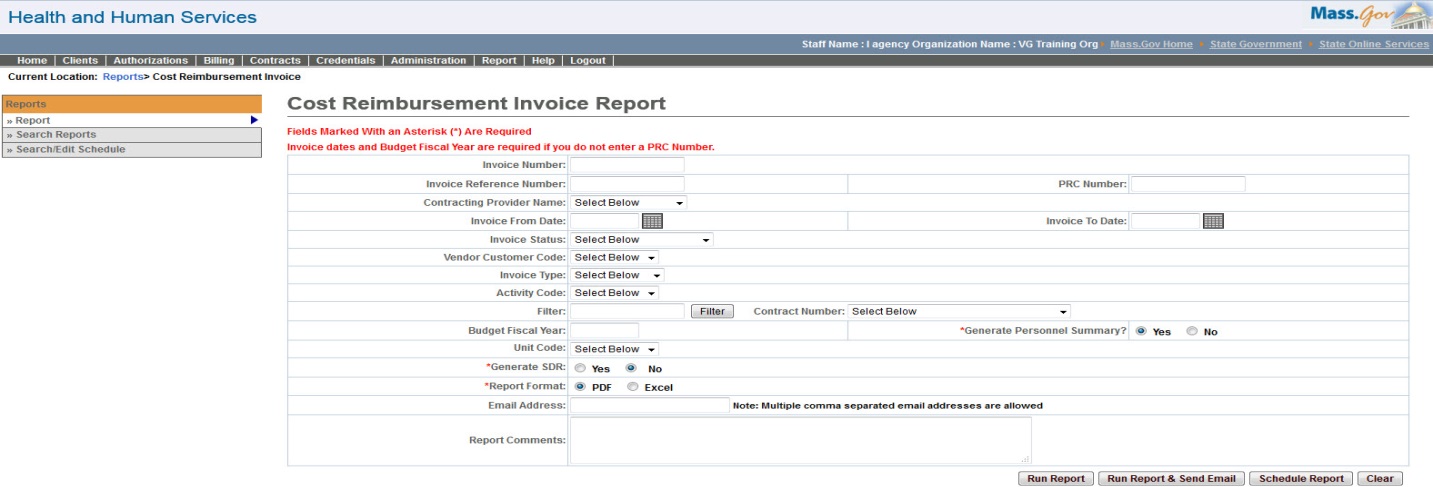 Cost Reimbursement Invoice – Output screen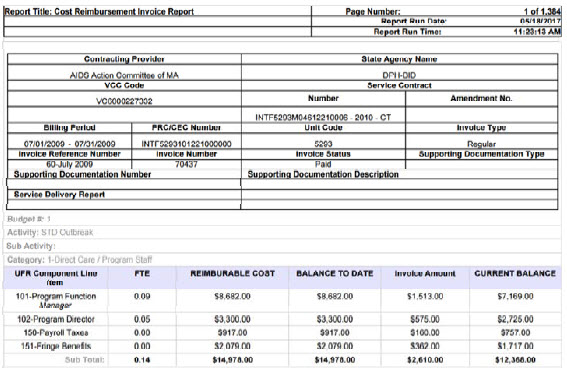 Report Description Provides the ability to print hard copies of CR invoices.Report BenefitAllows the user to view the CR invoice details.Required ParametersInvoice From DateInvoice To DateBudget Fiscal YearGenerate Personnel SummaryGenerate SDReport FormatORPRC NumberGenerate Personnel SummaryGenerate SDRReport Format SchedulingYesAgency RolesCR ReportsProvider RolesCR Authorize, CR Review, CR Billing Operation RolesN/AThis information is provided by the Virtual Gateway within Health and Human Services.